Publicado en Ciudad de México el 09/04/2024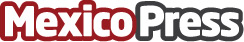 Planet Fitness® activa el modo felicidadPlanet Fitness® activa el modo felicidad durante estas vacaciones del 4 al 23 de abrilDatos de contacto:Planet FitnessPlanet FitnessNota de prensa publicada en: https://www.mexicopress.com.mx/planet-fitness-activa-el-modo-felicidad Categorías: Nacional Franquicias Estado de México Ciudad de México Fitness Bienestar http://www.mexicopress.com.mx